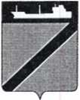 АДМИНИСТРАЦИЯ ТУАПСИНСКОГО ГОРОДСКОГО ПОСЕЛЕНИЯТУАПСИНСКОГО РАЙОНАПОСТАНОВЛЕНИЕот 14.10.2022                                                                            №  1142г. ТуапсеОб утверждении Порядка принятия решений о заключении долгосрочных муниципальных контрактов на поставку товаров, выполнения работ, оказания услуг для обеспечения муниципальных нуждВ соответствии с пунктом 3 статьи 72  Бюджетного кодекса Российской Федерации,  Федеральным законом от 6 октября 2003 года № 131-ФЗ «Об общих принципах организации местного самоуправления в Российской Федерации», руководствуясь Уставом Туапсинского городского поселения Туапсинского района,  п о с т а н о в л я ю Утвердить Порядок принятия решений о заключении долгосрочных муниципальных контрактов на поставку товаров, выполнения работ, оказания услуг для обеспечения муниципальных нужд согласно приложению к настоящему постановлению.Управлению экономики, транспорта и торговли (Николенко К.И.) разместить настоящее постановление на официальном сайте Туапсинского городского поселения Туапсинского района в информационно-телекоммуникационной сети «Интернет». Общему отделу (Деточкина И.В.) обнародовать настоящее постановление в установленном порядке. Контроль за выполнением настоящего постановления возложить на заместителя  главы администрации Туапсинского городского поселения Заикина И.В.5. Постановление вступает в силу со дня его обнародования.Исполняющий обязанности главы Туапсинского городского поселения Туапсинского района                                                                		       А.И. ЧусовПриложениеУТВЕРЖДЕН
постановлением администрации
Туапсинского городского поселенияТуапсинского района
от ____________ №____________
Порядок принятия решений о заключении долгосрочных муниципальных контрактов на поставку товаров, выполнения работ, оказания услуг для обеспечения муниципальных нужд1. Настоящий Порядок в соответствии с пунктом 3 статьи 72 Бюджетного кодекса Российской Федерации устанавливает правила принятия решений о заключении от имени Туапсинского городского поселения Туапсинского района муниципальных контрактов, предметом которых является выполнение работ (оказание услуг), длительность производственного цикла выполнения (оказания) которых превышает срок действия утвержденных лимитов бюджетных обязательств, заключаемых в соответствии с законодательством Российской Федерации о контрактной системе в сфере закупок товаров, работ, услуг для обеспечения государственных и муниципальных нужд, в пределах средств, предусмотренных на соответствующие цели муниципальными программами Туапсинского городского поселения Туапсинского района (далее – долгосрочные муниципальные контракты).2. При размещении заказов на поставку товаров, выполнение работ, оказание услуг для муниципальных нужд Туапсинского городского поселения Туапсинского района заказчики вправе заключать:долгосрочные муниципальные контракты, предметами которых являются выполнение работ, оказание услуг, длительность производственного цикла выполнения, оказания которых превышает срок действия утвержденных лимитов бюджетных обязательств, в пределах средств, предусмотренных на соответствующие цели решениями о подготовке и реализации бюджетных инвестиций в объекты муниципальной собственности Туапсинского городского поселения Туапсинского района, принимаемыми в соответствии со статьей 79 БК РФ на срок реализации указанных решений; долгосрочные муниципальные контракты, предметами которых являются выполнение работ, оказание услуг, длительность производственного цикла выполнения, оказания которых превышает срок действия утвержденных лимитов бюджетных обязательств, в случаях, предусмотренных муниципальными правовыми актами администрации Туапсинского городского поселения Туапсинского района, в пределах средств и на сроки, которые установлены указанными актами;муниципальные энергосервисные договоры (контракты), в которых цена определена как процент стоимости сэкономленных энергетических ресурсов, на срок, превышающий срок действия утвержденных лимитов бюджетных обязательств. Расходы на оплату таких договоров (контрактов) планируются и осуществляются в составе расходов на оплату соответствующих энергетических ресурсов (услуг на их доставку);муниципальные контракты, предметами которых являются выполнение работ, оказание услуг, длительность производственного цикла выполнения, оказания которых превышает срок действия утвержденных лимитов бюджетных обязательств, в соответствии с решениями администрации Туапсинского городского поселения Туапсинского района, принимаемыми в соответствии с настоящим Порядком.3. Решение администрации Туапсинского городского поселения Туапсинского района о заключении долгосрочных муниципальных контрактов, предусмотренных подпунктом 4 пункта 2 настоящего Порядка, принимается в форме распоряжения администрации Туапсинского городского поселения Туапсинского района, подготовка проекта которого осуществляется органом местного самоуправления Туапсинского городского поселения Туапсинского района, которому доведены соответствующие бюджетные ассигнования на текущий финансовый год и плановый период, в установленном порядке с учетом следующих особенностей:проект распоряжения администрации Туапсинского городского поселения Туапсинского района и пояснительная записка к нему направляются на согласование в Финансовое управление администрации Туапсинского городского поселения Туапсинского района;Финансовое управление администрации Туапсинского городского поселения Туапсинского района в срок, не превышающий 10 рабочих дней с даты получения проекта распоряжения администрации Туапсинского городского поселения Туапсинского района и пояснительной записки к нему, согласовывает указанный проект при соблюдении следующих условий:соответствие предлагаемого к заключению долгосрочного муниципального контракта реестру расходных обязательств Туапсинского городского поселения Туапсинского района;не превышение предельного объема бюджетных ассигнований, предусматриваемых на оплату долгосрочного муниципального контракта в текущем финансовом году и плановом периоде, над бюджетными ассигнованиями, предусмотренными на исполнение соответствующего расходного обязательства решением Совета Туапсинского городского поселения Туапсинского района о бюджете Туапсинского городского поселения Туапсинского района на текущий финансовый год и плановый период;не превышение годового предельного объема средств, предусматриваемых на оплату долгосрочного муниципального контракта за пределами планового периода, над максимальным годовым объемом бюджетных  ассигнований, предусмотренных на оплату указанного контракта в пределах планового периода (в текущем финансовом году).4. По долгосрочным муниципальным контрактам, предусмотренным подпунктом 4 пункта 2 настоящего Порядка, распоряжение администрации Туапсинского городского поселения Туапсинского района должно содержать: планируемые результаты выполнения работ (оказания услуг); описание состава работ (услуг); предельный срок выполнения работ (оказания услуг) с учетом сроков, необходимых для размещения заказа; предельный объем средств на выполнение долгосрочного муниципального контракта (долгосрочных муниципальных контрактов) с разбивкой по годам.Начальник управления экономики, транспорта и торговли							       К.И. Николенко